FREE WORKSHOPOn Combating Student Misconceptions in EconomicsFor Economics Faculty at Community CollegesWhy attend?Bringing community college economists together to share teaching techniques and to learn from othersList of shared best practices will be collected and distributed to all participants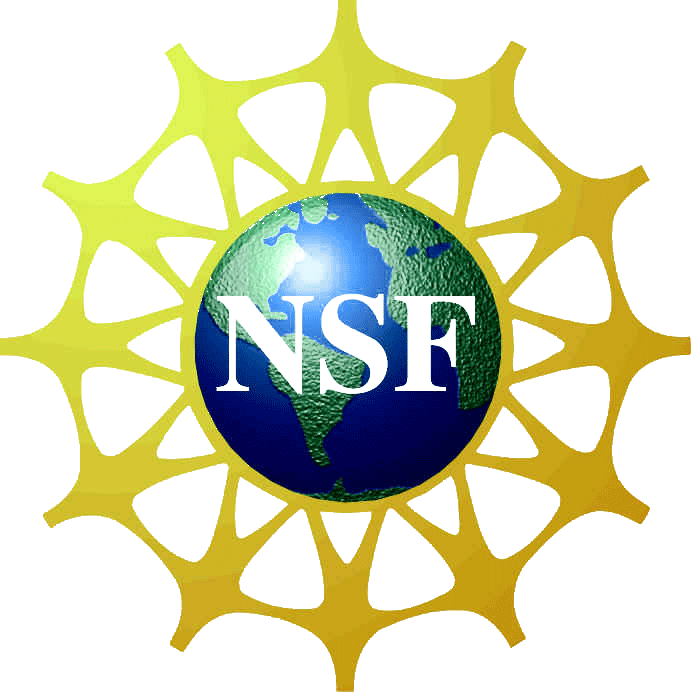 Supported by NSF Project Economics at Community Colleges: http://serc.carleton.edu/econ/2yc/index.htmlSubmit follow-up teaching activity to the NSF Project web site and receive $100 stipendWhen: 	Friday, October 25th 2013Schedule:	9:30 – 10:00 a.m. 	Registration/Coffee and refreshments10:00 – 10:30 a.m.		Welcome & Introduction to Workshop10:30 – 11:00 a.m. 	Presentation on Student Misconceptions by Workshop Organizers11:00 – 12:00 p.m.	Break-Out Sessions12:00 – 12:30 p.m.	Lunch (provided by host)12:30 – 1:00 p.m. 		Information about Follow–up Activity1:00 – 2:00 p.m. 		Break-Out Sessions to Develop Follow-up Teaching Activity2:00 – 2:15 p.m.		Coffee and Refreshments2:15 – 3:00 p.m.	Discussion/ Sharing Best Practices Location: 	Tim & Jeanne’s Dinning Commons/Tekoa Room
Westfield State University
577 Western Ave
Westfield, MA 01086For further information and to register please contact Susanne Chuku at 
413-577-8041 or schuku@westfield.ma.edu.